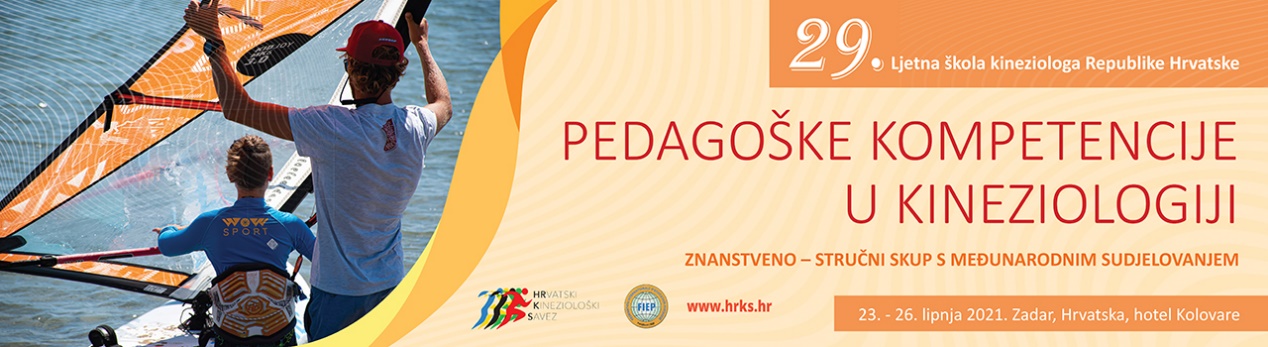 RASPORED PREDAVANJA – KINEZITERAPIJA, KINEZIOLOŠKA REKREACIJA, PREDŠKOLSKI ODGOJ             *organizator zadržava pravo izmjena programa ovisno o vremenskim uvjetima i broju sudionika Srijeda, 23.6.2021.  Srijeda, 23.6.2021.   17.00SVEČANO OTVARANJE 17.30Pozvano izlaganje - glavno: prof.dr.sc. Marjeta Kovač:PEDAGOŠKE KOMPETENCIJE U KINEZIOLOGIJI 18.00Pozvano izlaganje: doc.dr.sc. Ana Žnidarec Čučković:PEDAGOŠKE KOMPETENCIJE U EDUKACIJI 18.20Pozvano izlaganje: izv.prof.dr.sc. Mladen Hraste, dr.sc. Anna Alajbeg, pred.:PEDAGOŠKE KOMPETENCIJE U SPORTU 18.40Pozvano izlaganje: doc.dr.sc. Srna Jenko Miholić: PEDAGOŠKE KOMPETENCIJE U PRIMARNOM OBRAZOVANJU 19.00Pozvano izlaganje: izv.prof.dr.sc. Lidija Petrinović, doc.dr.sc. Tatjana Trošt Bobić, izv.prof.dr.sc. Dubravka Ciligaϯ PEDAGOŠKE KOMPETENCIJE U KINEZITERAPIJIČetvrtak, 24.6.2021. Dvorana 10 Četvrtak, 24.6.2021. Dvorana 10 KINEZITERAPIJA – usmena izlaganja8:00Đumlan-Cetin Andrijana, Majstorović Brunela, Kovačević JosipaULOGA POMOĆNIKA U NASTAVI TJELESNE I ZDRAVSTVENE KULTURE UČENICE S TEŽIM INTELEKTUALNIM TEŠKOĆAMA8:10Sršen Ana, Karaula Dajana, Perzel IvanPEDAGOŠKE KOMPETENCIJE U RADU S DJECOM S TEŠKOĆAMA U RAZVOJU U PLIVANJU8:20Garafolić Hrvoje, Berisha Martin, Baščevan Alen, Šunda MirelaRAZLIKE U IZOMETRIČKOJ JAKOSTI RAMENA S FIKSIRANOM I NEFIKSIRANOM LOPATICOM8:30Kunac Marko, Pejić Dražen, Višić IvaDISTORZIJA GLEŽNJA KOD PROFESIONALNIH I REKREATIVNIH RUKOMETAŠICA I RUKOMETAŠA8:40Kosinac Zdenko, Kosinac-Muhar Samanta (Izlaže Šaban Nina)KINEZITERAPIJA U REUMATSKIH BOLESTI8:50Šaban Nina, Pavić ZvonimirVAŽNOST PROMICANJA PROGRAMA PLIVANJA KOD DOJENČADIKINEZITERAPIJA – poster izlaganja 9:00Hranić VedranTJELESNO VJEŽBANJE I ANKILOZANTNI SPONDILITIS9:05Krakan Ivan, Nikolić IvanPREPOZNAVANJE SKOLIOZE KOD UČENIKA9:10Knezović Svetec Anđelka, Trošt Bobić TatjanaASIMETRIJE U AKTIVACIJI PARAVERTEBRALNE MUSKULATURE OSOBA S KRONIČNIM LUMBALNIM BOLNIM SINDROMOM9:15-9:25 PAUZAKINEZIOLOŠKA REKREACIJA – usmena izlaganja9:25Marić Goran, Alikalfić Vesna, Andrijašević MarijaONLINE TRENING KAO SUVREMENI ODGOVOR KINEZIOLOGA NA PANDEMIJU9:35Antekolović Josipa, Grgur Kovačić, Marko MarelićPOUZDANOST HRVATSKE VERZIJE UPITNIKA ZA PROCJENU UŽIVANJA U TJELESNOJ AKTIVNOSTI KOD STUDENATA SVEUČILIŠTA U ZAGREBU 9:45Pejić Dražen, Kunac Marko, Višak ValentinaUTJECAJ TJELESNE AKTIVNOSTI NA KVALITETU ŽIVOTA ŽENA SREDNJE ŽIVOTNE DOBI9:55Zubac DamirUTJECAJ STARENJA NA RAZINU KARDIORESPIRATORNOG FITNESA ZDRAVIH AKTIVNIH ŽENA RAZLIČITE ŽIVOTNE DOBI10:05Mrgan Josip, Parapatić HelenNEKI SADRŽAJI SPORTA, EDUKACIJE, SPORTSKE REKREACIJE, KINEZITERAPIJE I DRUŠTVENIH AKTIVNOSTI U ŠPORTSKO-REKREACIJSKOM CENTRU SISAK10:15Ćurković Sanja, Domljanović MilaVRTLARENJE KAO REKREATIVNI OBLIK VJEŽBANJA10:25Keškić MarioSTRUKTURALNA ANALIZA AKTIVNOSTI NA LJETNOM KAMPU PERUČA10:35Budetić Vedran, Milovuković SašaRAZLIKA U RAZINI OVISNOSTI O VJEŽBANJU IZMEĐU REKREATIVACA FITNESA I JU-JITSUA10:45Milovuković Saša, Masleša Milovuković TatjanaNAMJERA BAVLJENJA TJELESNIM VJEŽBANJEM ODGOJITELJICA I POVEZANOST S INDEKSOM TJELESNE MASE I ZADOVOLJSTVA IZGLEDOM10:55Cvenić Josip, Macan IvaKINEZIOLOŠKE AKTIVNOSTI MINI KLUBA U SPORTSKOJ ANIMACIJI11:05Lončar Petra, Prlenda Nikola, Maglov MateSPORTOVI NA VODI U KARLOVAČKOJ ŽUPANIJIKINEZIOLOŠKA REKREACIJA – poster izlaganja11:15Đerek Ana, Tomčić JasminkaFAKTORI USPJEŠNOSTI INSTRUKTORA GRUPNIH FITNES PROGRAMA11:20Očić Mateja, Bon Ivan, Dukarić Vedran, Knjaz Damir, Rupčić Tomislav, Harapin DamirPROMJENE U MORFOLOŠKOM, MOTORIČKOM I FUNKCIONALNOM STATUSU POLAZNIKA PROGRAMA NORDIJSKOG HODANJA KOJI SU PREBOLJELI KOVID-19Četvrtak, 24.6.2021.  Dvorana 2Četvrtak, 24.6.2021.  Dvorana 211:10AKTUALNA TEMA Vedrana Radić, Brajnov, prof. psihologije, sportska psihologinja i Nataša Stefanovski, prof. psihologije, sportska psihologinja MENTALNO ZDRAVLJE: KAKO BITI NASTAVNIK JUČER, DANAS, SUTRA?Četvrtak, 24.6.2021., Sportska dvoranaČetvrtak, 24.6.2021., Sportska dvorana15:00 -17:00dr.sc. Andrea Vrbik RADIONICA: STRELIČARSTVO  (teorijsko - praktična radionica)Četvrtak, 24.6.2021., Dvorana 2 ili otvoreni prostor uz bazenČetvrtak, 24.6.2021., Dvorana 2 ili otvoreni prostor uz bazen17:00 – 18:30Ivana Peršić, prof. savjetnik i Mirna Radojičić, prof. PRIMJERI DOBRE PRAKSE: PRIMJENA FITNES SADRŽAJA U NASTAVI TZK NA DALJINU U II. GIMNAZIJI ZAGREB (teorijsko praktična radionica)Četvrtak, 24.6.2021., Sportski tereniČetvrtak, 24.6.2021., Sportski tereni18.00SPORTSKI SADRŽAJI20:00VEČERAPetak 25. 6. 2021., Dvorana 2 ili otvoreni prostor uz bazenPetak 25. 6. 2021., Dvorana 2 ili otvoreni prostor uz bazen11:00- 12:30PRIMJERI DOBRE PRAKSE: Nastava TZK na daljinu Martina Sesar, prof. mentorTJELESNA, ZDRAVSTVENA I DIGITALNA KULTURAMeri Matušan, prof. savjetnikMEĐURAZREDNA NATJECANJA TIJEKOM NASTAVE TZK NA DALJINU12:30RUČAK – izlet brodomPetak 25. 6. 2021., Sportski tereniPetak 25. 6. 2021., Sportski tereni17:30SPORTSKI SADRŽAJIPetak 25. 6. 2021., DVORANA KOLOVAREPetak 25. 6. 2021., DVORANA KOLOVARE18:00 -19:30Biserka Vrbek, (član IO Europskog fair play pokreta i Hrvatskog fair play odbora, koordinator za dual karijeru HOO-a), Ana Popovčić (Hrvatska olimpijska akademija, edukator za dual karijeru MOO-a), Danira Bilić (ravnateljica HŠM, predsjednica Hrvatskog fair play odbora), Stjepan Crnokić, prof. Ministarstvo turizma i sporta,  Romana Caput-Jogunica (koordinator za dual karijeru HOO-a, član Hrvatskog fair play odbora, član Znanstvenog odbora Europskog fair play pokreta i predstavnik HOO-a u Europskoj mreži potpore sportašima, (EAS)SINERGIJA SPORTSKE KULTURE, OLIMPIJSKIH VRIJEDNOSTI I DVOJNE KARIJERE U SPORTU (teorijsko praktična radionica)20:00VEČERA21:00Završna večer – podjela priznanjaSubota, 26.6.2021., Dvorana 2Subota, 26.6.2021., Dvorana 2 9:00ZAVRŠNA PLENARNA SJEDNICA10:30- 12:00Predstavljanje: Udruge kineziologa grada Vukovara;                             HAŠK Mladost + EMCA Studia 1                            Projekt ERASMUS + SPORT                            Sport MyWay                            Multišportski program za mlade (dob 6-11 godina)12:00Predstavljanje internetske stranice Hrvatskog kineziološkog saveza12:30RUČAK